INFORME SOBRE LAS GESTIONES REALIZADAS POR LA DIPUTADA JOSEFINA GARZA BARRERA, DURANTE EL MES DE JULIO DE 2020.En cumplimiento a lo dispuesto por el artículo 26 fracción XIII de la Ley de Acceso a la Información Pública para el Estado de Coahuila de Zaragoza, informo las gestiones realizadas por la suscrita Diputada del Distrito VI, en los siguientes términos:Estas fueron las gestiones que lleve a cabo en mi Distrito durante el mes de julio de 2020, por lo que me permito acompañar algunas fotografías como evidencia de dichas actividades.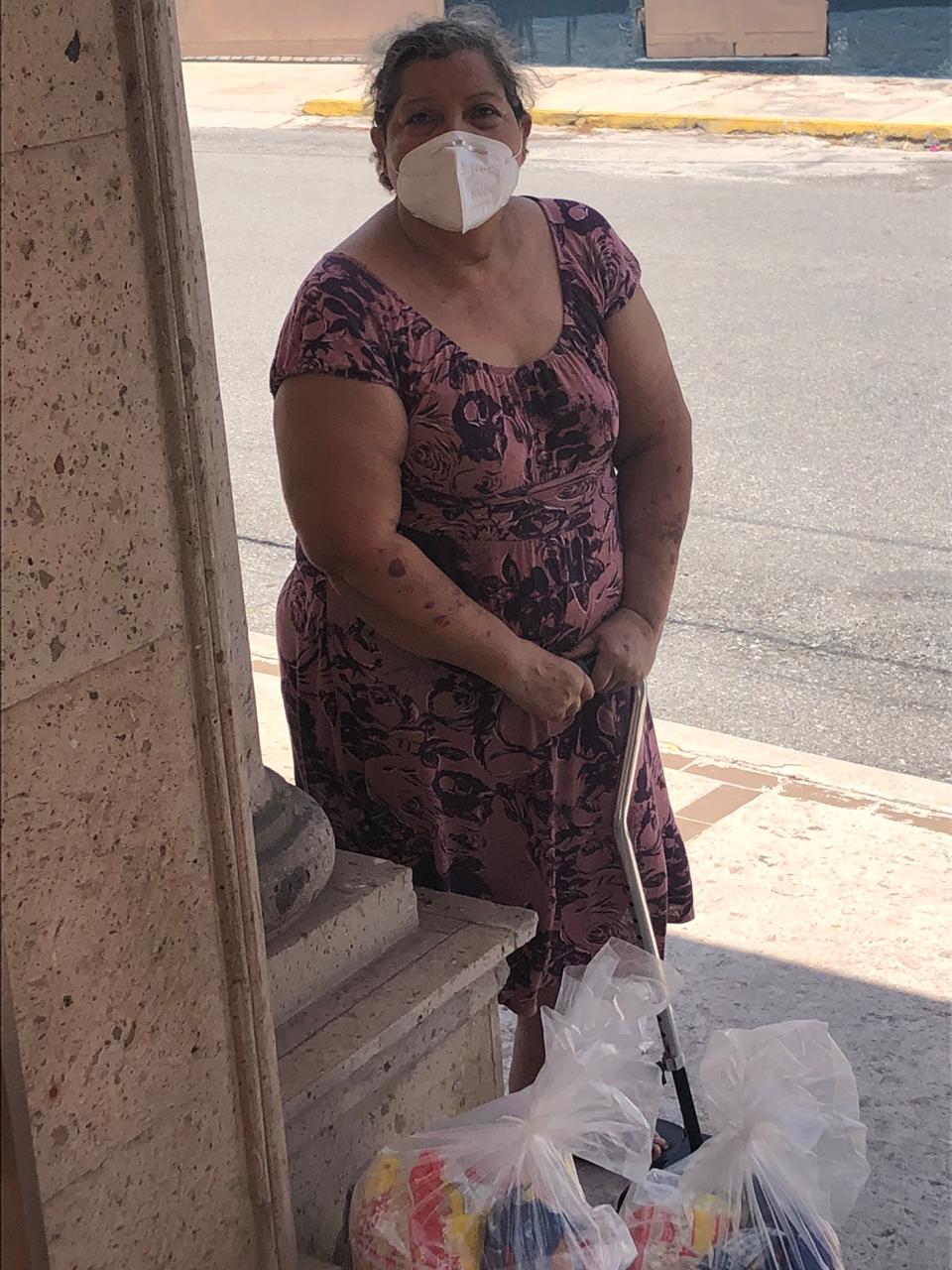 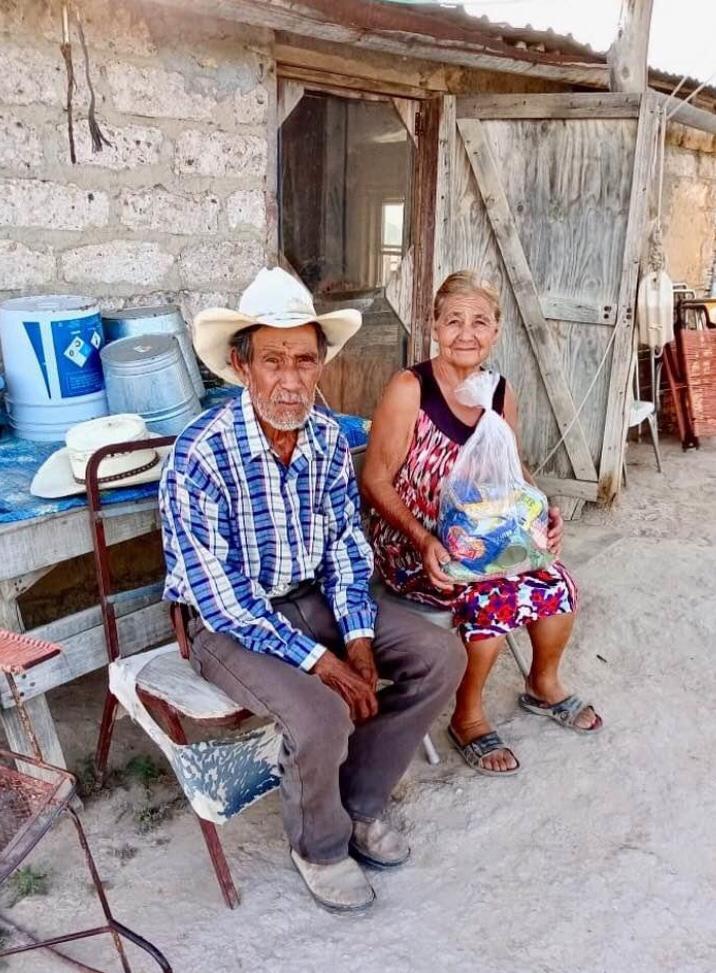 Saltillo, Coahuila agosto de 2020JOSEFINA GARZA BARRERARÚBRICADIPUTADADIRECCIÓN DE LA OFICINA DE GESTIÓN:JOSEFINA GARZA BARRERAComité Municipal del PRI. Calle Libertad 614, Zona Centro. Cd. Frontera, Coahuila.JULIO 2020JULIO 2020N° DE GESTIONESTIPO DE GESTIONES REALIZADAS55Entrega de Kits de Limpieza 105Entrega de despensas, Castaños, Frontera, Monclova6Entrega de Apoyos Económicos para análisis21Entrega de Apoyo para enfermos150Entrega de Platillos de comida a colonias10Entrega de Apoyos Económicos para Inscripciones 